Муниципальное бюджетное общеобразовательное учреждение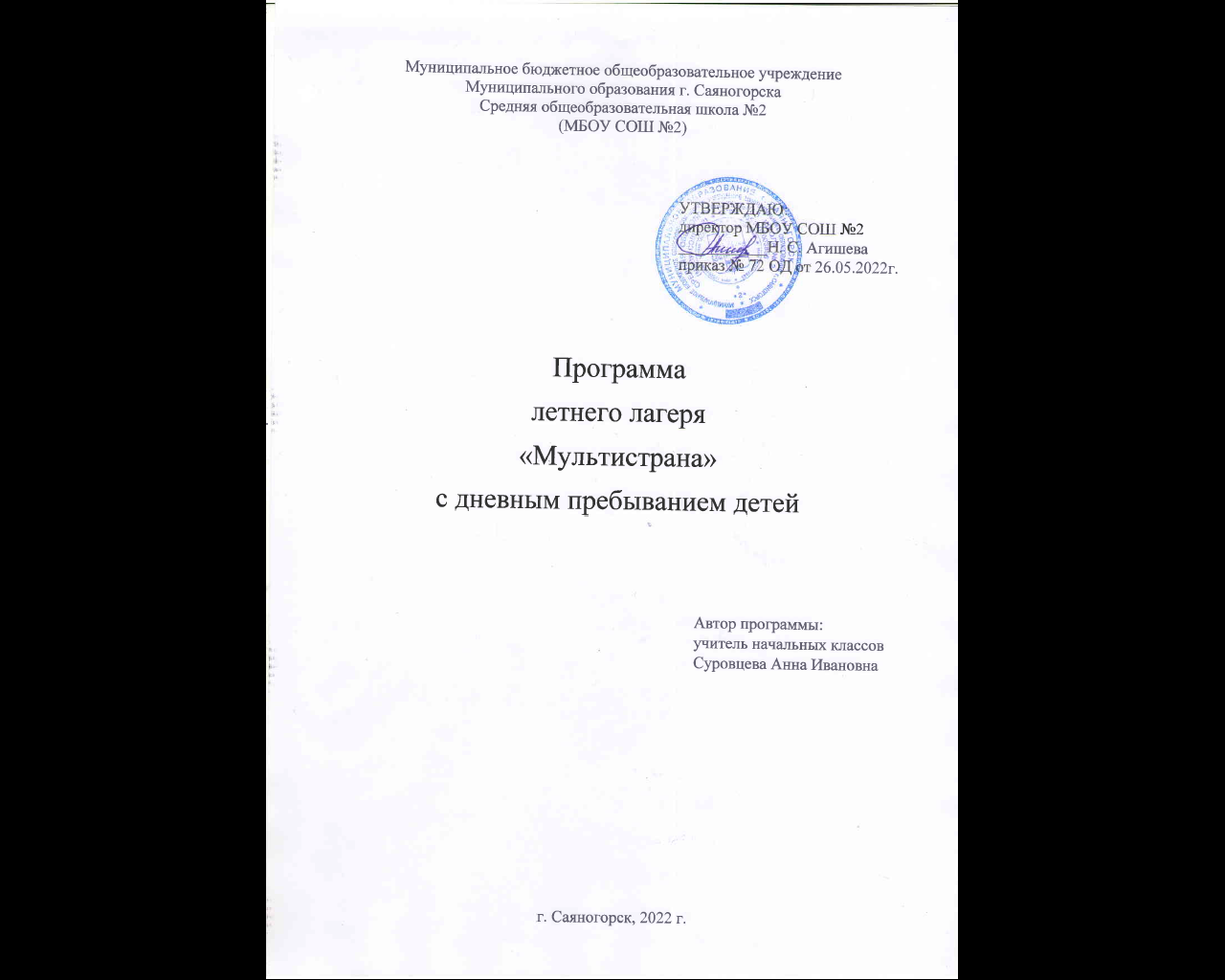 Муниципального образования г. СаяногорскаСредняя общеобразовательная школа №2(МБОУ СОШ №2)                                                                                     УТВЕРЖДАЮ:	                                                                                     директор МБОУ СОШ №2                                                                                     ___________Н. С. Агишева                                                                                     приказ № 72 ОД от 26.05.2022г.Программалетнего лагеря«Мультистрана»с дневным пребыванием детейАвтор программы:учитель начальных классовСуровцева Анна Ивановнаг. Саяногорск, 2022 г.Информационная карта программыСодержание программы:Введение…………………………………………………………………………………..…4Цель и задачи программы……………………………………………………………..……5Принципы, используемые при планировании и проведении лагерной смены…………………………………………………………………………………..…….6Нормативно-правовые документы………………………………………..………………..7Объективные факторы работы лагеря………………………………….………………….8Механизм реализации программы………………………………………….……………...9Материально-технические условия……………………………………………………….11Ожидаемые результаты……………………………………………………….……………13Список используемой литературы……………………………………….………………..14Приложение 1-4ВведениеВоспитательная работа в школе сложна и многообразна: это воспитание в процессе обучения, воспитание в обществе и коллективе, семье и школе, это перевоспитание и самовоспитание, это многообразная воспитательная работа в процессе труда, игры, общения, общественной деятельности, самодеятельности, самореализации, творчества и самоуправления. Поэтому работа пришкольного лагеря рассматривается как составная часть общего воспитательного процесса в школе.Реальность такова, что система образования по-прежнему остается главным организатором отдыха и оздоровления детей.Лагерь сегодня - это не только социальная защита, это еще и полигон для творческого развития, обогащения духовного мира и интеллекта ребенка, что создает условия для социализации ребенка.Как показала практика, основное содержание работы лагерей составляет спортивная, познавательная, интеллектуально-творческая деятельность. Жизнь в лагере должна быть насыщенной, полезной, полной событий. Надо использовать все возможности для интересного и полезного общения ребят с взрослыми и между собой. Досуг, игры должны побуждать к приобретению новых знаний, к серьезным размышлениям.Исходя из выше сказанного, мы постарались сделать программу лагеря максимально интересной для детей и отвечающей потребностям и детей, и их родителей, и педагогов.При составлении программы лагеря в основу лег опыт работы пришкольного оздоровительного лагеря за последние годы.В наши дни, когда противоречия и проблемы детей и взрослых, казалось бы, не имеют разрешения, когда все испытанные и неоднократно проверенные педагогические средства не столь эффективны, как раньше, родители, ученые, воспитатели все чаще вспоминают об игре.В современной системе воспитательной работы, которую можно рассматривать как систему социального становления личности, все большее место отводится активным приемам и средствам воспитания.Мы считаем, что игра-путешествие, как нельзя лучше научат и воспитают ребят.Актуальность программыДанная программа по своей направленности является комплексной, т.е. включает в себя разноплановую деятельность, объединяет различные направления оздоровления, отдыха и воспитания детей в условиях оздоровительного лагеря.Цель:Создание благоприятных условий для развития личности ребенка, укрепления физического, психического и эмоционального здоровья детей, воспитания лучших черт гражданина, интеллектуальное развитие.Задачи:Содействовать через разные формы работы физическому, психическому, интеллектуальному, нравственному развитию детей.Создать педагогическую воспитательную среду, способствующую развитию сознательного стремления к ведению здорового образа жизни.Максимально уделять внимание развитию личности ребенка, раскрытию его способностей на основе удовлетворения интересов.Приобщать детей к разнообразному социальному опыту, создать в лагере стиль отношений подлинного сотрудничества, содружества, сотворчества.Укреплять здоровье, закаливать организм детей.Выявлять и развивать творческий потенциал ребенка посредством включения его в развивающую коллективную и индивидуальную деятельностьРазвивать у детей навыки работы в группе.Принципы, используемые при планировании и проведении лагерной сменыПрограмма летнего оздоровительного лагеря «Мультистрана» с дневным пребыванием детей и подростков опирается на следующие принципы:Принцип личностный подход в воспитанииДанный принцип предполагает:-признание личности развивающегося человека высшей социальной ценностью;- добровольность включения детей в ту или иную деятельность.Принцип природосообразность воспитания- обязательный учет возрастных, половозрастных, индивидуальных особенностей воспитанников.Принцип гуманизации межличностных отношенийЭтот принцип реализуется при следующих условиях:- уважительные демократические отношения между взрослыми и детьми;- уважение и терпимость к мнению детей;- самоуправление в сфере досуга;- создание ситуаций успеха;- приобретение опыта организации коллективных дел и самореализация в ней;- защита каждого члена коллектива от негативного проявления и вредных привычек;- создание ситуаций, требующих принятия коллективного решения, формирование чувства ответственности за принятое решение, за свои поступки и действия.Принцип дифференциации воспитанияДифференциация в рамках летнего оздоровительного лагеря предполагает:- отбор содержания, форм и методов воспитания в соотношении с индивидуально-психическими особенностями детей;- создание возможности переключения с одного вида деятельности на другой в рамках смены (дня);- взаимосвязь всех мероприятий в рамках тематики дня;
- активное участие детей во всех видах деятельности.Принцип соответствия типа сотрудничества психологическим возрастным особенностям учащихся и типа ведущей деятельностиРезультатом деятельности воспитательного характера в оздоровительном лагере является сотрудничество ребенка и взрослого, которое позволяет воспитаннику лагеря почувствовать себя творческой личностью, при условии создания педагогической целесообразной организации среды летнего оздоровительного лагеря, а также использование воспитательных возможностей внешней (социальной, природной) среды.Нормативно-правовые документыВ основе концепции программы следующие нормативно-правовые документы:Федеральный закон от 24.07.1998 г. «Об основных гарантиях прав ребенка в Российской Федерации».Конвенция о правах ребенка, ООН, 1991г.Всемирная Декларация об обеспечении выживания, защиты и развития детей 30.09.1990г.Гигиенические требования к устройству, содержанию и организации режима в оздоровительных учреждениях с дневным пребыванием детей в период каникул. Санитарно– эпидемиологические правила СП.Постановление «О внесении изменений в санитарно-эпидемиологические правила СП 3.1/2.4.3598-20 «Санитарно-эпидемиологические требования к устройству, содержанию и организации работы образовательных организаций и других объектов социальной инфраструктуры для детей и молодежи в условиях распространения новой коронавирусной инфекции (COVID-19)», утвержденные постановлением Главного государственного санитарного врача Российской Федерации от 30.06.2020 №16Методические рекомендации по организации работы организаций отдыха детей и их оздоровления в условиях сохранения рисков распространения COVID-19 в 2021 году МР 3.1/2.4.0239-21Закон РХ от 01.04.2010 №11-ЗРХ (ред. От 21.07.2020) «Об организации отдыха и оздоровления детей в Республике Хакасия» (принят ВС РХ 24.03.2010)Постановление Главного государственного санитарного врача по Республике Хакасия №4 от 12.04.2021г. «Об обеспечении отдыха и оздоровления детей в Республике Хакасия в 2021 годуПостановление от 30 июня 2020 года N 16 Об утверждении санитарно-эпидемиологических правил СП 3.1/2.4.3598-20 "Санитарно-эпидемиологические требования к устройству, содержанию и организации работы образовательных организаций и других объектов социальной инфраструктуры для детей и молодежи в условиях распространения новой коронавирусной инфекции (COVID-19)" (с изменениями на 2 декабря 2020 года) Распоряжение ГорОО от 21.03.2022 №169  «О подготовке и организации отдыха, оздоровления и занятости детей в муниципальных образовательных организациях в летний период 2022 года»Приказ директора школы № 72 ОД от 26.05.2022 г. «Об открытии летнего лагеря с дневным пребыванием детей МБОУ СОШ №2 в летний период 2022г.».Положение о работе лагеря с дневным пребыванием детей № 164 от 16.10.2017 г.Правила внутреннего распорядка лагеря дневного пребывания.Правила по технике безопасности, пожарной безопасности.Рекомендации по профилактике детского травматизма, предупреждению несчастных случаев с детьми в школьном оздоровительном лагере.Должностные инструкции работников.Санитарные правила прохождения медицинского осмотра.Заявление родителей.Правила регистрации детей при поступлении и выбытии.Акт приемки лагеря.Планы работ.- др. нормативные документы, регламентирующие летний отдых детей в 2022 г.Объективные факторы работы лагеряЛагерь с дневным пребывание детей в период летних каникул имеет ряд объективных факторов, которые и определяют специфику ее работы:Временный характер детского объединения.Разнообразная деятельность – насыщенность всего периода разноплановой интересной деятельностью делает пребывание в лагере очень привлекательным для детей, которые в силу своего возраста стремятся «пробовать всё и успеть везде». В летнем оздоровительном лагере предполагается самый разнообразный спектр занятий.Интенсивность освоения детьми различных видов деятельности – заинтересованность ребенка каким-либо делом посредством достижения последующего определенного положительного результата.  В этом смысле личностно-ориентированный подход означает, что степень интенсивности должна быть адекватна индивидуальным возможностям человека.Изменение позиции ребенка – своеобразное разрушение прежнего, подчас негативного, стереотипа поведения.Природно-климатическая база – спортивная площадка, чистый воздух является важной составляющей успеха лагеря.Четкий режим жизнедеятельности – максимальное использование природно-климатических факторов, рациональная организация всей жизнедеятельности детей.Механизм реализации программыЭтапы реализации программы:Подготовительный этап.Этот этап характеризуется тем, что до открытия пришкольного лагеря начинается подготовка к сезону.Деятельность этого этапа является:- разработка программы;- подготовка школы к оздоровительному сезону;- издание приказа по школе о проведении летней кампании;- подготовка методического материала;- отбор кадров для работы в пришкольном оздоровительном лагере;- составление необходимой документации для деятельности отряда (план – сетка, положение, должностные обязанности, инструкции и т.д.).2. Организационный этап смены.Основной деятельностью этого этапа является:- запуск программы «Мультистрана»;- формирование отрядов;Знакомство с правилами жизнедеятельности лагеря.Практический этап смены.- реализация основной идеи смены;- вовлечение детей в различные виды коллективно-творческих дел.   4. Аналитический этап смены.Основной идеей этого этапа является:         - подведение итогов смены;          - анализ предложений детьми, родителями, педагогами, внесенными по деятельности пришкольного оздоровительного лагеря в будущем.План мероприятийМатериально-технические условияКадровые условияВ соответствии со штатным расписанием в реализации программы участвуют:- начальник лагеря – обеспечивает функционирование лагеря;- педагог-организатор – осуществляет воспитательную работу в лагере;- воспитатели – организуют работу в отрядах;- педагоги дополнительного образования – организуют кружковую работу, спортивно-оздоровительныеи  музыкально-досуговые мероприятия.Педагогические условия- соответствия направления и формирования работы целям и задачам лагерной смены, создание условий для индивидуального развития личности ребенка через участие общелагерных мероприятий в дополнительном образовании по интересам;- отбор педагогических приемов и средств с учетом возрастных особенностей детей;- обеспечение единства и взаимосвязи управления самоуправления;- единство педагогических требований во взаимоотношениях с детьми.Ожидаемые результатыВ ходе реализации данной программы ожидается:   1.  Общее оздоровление воспитанников и укрепление здоровья, физических и психологических сил детей и подростков.Внедрение эффективных форм организации отдыха, оздоровления и занятости детей.Улучшение психологической и социальной комфортности в едином воспитательном пространстве лагеря.Развитие творческой активности каждого ребенка, развитие лидерских и организаторских качеств, приобретение новых знаний, развитие творческих способностей, детской самостоятельности  и самодеятельности.Укрепление связей между разновозрастными группами детей, развитие коммуникативных способностей и толерантности.Пополнение жизни детей интересными социо-культурными событиями.Приобретение новых знаний и умений, в результате занятий и кружков.Личностный рост участников смены.Список используемой литературы:Григоренко Ю.Н., Кострецова У.Ю., Кипарис-2: Учебное пособие по организации детского досуга в детских оздоровительных лагерях в школе.- М.: Педагогическое общество России, 2002         2. Гузенко А.П. Как сделать отдых детей незабываемым праздником.Волгоград: Учитель, 2007         3.Нещерет Л.Г. Хочу быть лидером! Выпуск 3. – Н.Новгород: из-воООО «Педагогические технологии», 2006         4. Организация досуговых, творческих и игровых мероприятий в летнем лагере. С.И. Лобачева. Москва: ВАКО, 2007         5. Титова С.В. Ура, каникулы! Библиотека вожатого. Творческий центрМосква, 2002         6.Учебник для вожатого. Кулаченко М.П. – Ростов на Дону: Феникс, 20081Полное название программыТематическая программа летнего лагеря с дневным пребыванием детей2Цель программыСоздание воспитательного пространства, организованного для включения детей в социально – значимую, творчески развивающую деятельность.3Направление деятельности, направленность программыСохранение и укрепление здоровья ребенка, привитие навыков ЗОЖ.Расширение кругозора ребенка через игровой сюжет с учетом возрастных особенностей и интеллектуального уровня.Развитие лидерских и организаторских способностей через коллективно – творческие дела смены.Формирование мотивации к применению накопленных знаний, умений, навыков в повседневной жизни.Сплочение детского коллектива.Поддержание духа сотрудничества и взаимопомощи.Формирование базы знаний всевозможных игр для использования их в воспитательном процессе.4Краткое содержание программыПрограмма содержит: мероприятия, реализующие программу; ожидаемые результаты и условия реализации; приложения5Муниципальное бюджетное общеобразовательное учреждение, представившее программуМБОУ СОШ №26Адрес, телефонг.Саяногорск, Заводской м-он, д.298(39042)2-39-777Место реализацииПришкольный оздоровительный лагерь с дневным пребыванием детей8Количество, возраст детей107 человек9Сроки реализации программы28.05.2022 – 22.06.2022ДатаСодержаниеМесто проведенияИсполнительОтметка о выполнении12345Дела организационного этапаДела организационного этапаДела организационного этапаДела организационного этапаДела организационного этапа1.Орг.мероприятия по приему и распределению детей по отрядам.2.Игровая программа3.Оформление отрядных уголков и уголка лагеря4.Инструктаж по ТБ5.Подготовка к открытию лагерной смены. Операция «Уют»Тренинг «Знакомство»Актовый зал,отрядные кабинетыНачальник лагеря, воспитателиДела основного этапаДела основного этапаДела основного этапаДела основного этапаДела основного этапа1.Игровые программы, конкурсы, экскурсииОтрядные комнаты, актовый залВоспитатели2.Организация и проведение занятий по кружкам.Организация и проведение культурно-массовых мероприятий, коллективных творческих делКлассные кабинеты, Актовый залОрганизатор, воспитатели3.Дела заключительного этапа3.Дела заключительного этапа3.Дела заключительного этапа3.Дела заключительного этапа3.Дела заключительного этапаДиагностика уровня сплоченности коллектива.Организация и проведение занятий по предметам.Закрытие смены Отрядные комнатыВоспитатели, начальник лагеряПрименениеИсточник финансирования и материальная базаОтветственные1234КабинетыКлассные кабинетыМатериальная база школы.Родительские средства на закупку канцелярских принадлежностей для творческих мастерских, отрядных дел, подготовки стендов и материалов для конкурсовНачальник лагеря, воспитатели, технический персоналСпортивный залЗанятия спортом, состязанияМатериальная база школыСпортивный руководительСпортивная площадкаСпортивные состязанияМатериальная база школыСпортивный руководительАктовый залПраздничные мероприятия, концертыМатериальная база школыВоспитатели, администрация лагеряМедицинский кабинетМедицинский контроль мероприятий лагерной сменыМатериальная база школыМедицинский работникШкольная библиотекаЛитература для педагогов и детей лагеряМатериальная база школыБиблиотекарьШкольная столоваяЗавтрак, обедФонд социального страхованияЗаведующая пищеблокомКабинеты кружковой работыКружок рукоделия, рисования, информатикиРодительские средства на закупку материалов для поделок и занятий в кружкахРуководители кружковНачальник лагеряМетодический кабинетТворческая мастерская вожатых, воспитателей, руководителей кружковМатериальная база школыНачальник лагеряКомнаты гигиеныТуалеты, места для мытья рук, сушилки для полотенец, раздевалкиМатериальная база школыНачальник лагеря, воспитатели, технический персонал